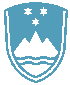 Številka: 06182-1859/2020-21Datum: 21. 12. 2022POROČILO O REDNEM INŠPEKCIJSKEM PREGLEDU NAPRAVE, KI LAHKO POVZROČI ONESNAŽEVANJE OKOLJA VEČJEGA OBSEGAZavezanec: Perutnina Ptuj d.o.o., Potrčeva cesta 10, 2250 PtujNaprava / lokacija: Klavnica perutnine, tovarna proteinskih koncentratov in predelava perutninskega mesa na lokaciji Zagrebška cesta 37, 2250 PtujDatum pregleda: 4. 8. 2022Okoljevarstveno dovoljenje (OVD) številka: 35407-109/2006-16 z dne 31. 5. 2010 s spremembami (v nadaljevanju: OVD)Usklajenost z OVD: NEV okviru inšpekcijskega pregleda naprave v zvezi z izpolnjevanjem določb pridobljenega OVD, ki so bile predmet nadzora, niso bile ugotovljene nepravilnosti, kršitve zakonsko določenih predpisov, ki so bili predmet inšpekcijskega nadzora ter kršitve določil OVD. Glede emisij snovi v vode je bilo ugotovljeno, da na lokaciji nastajajo različne odpadne vode in da se s strani pooblaščenca na napravi izvaja obratovalni monitoring na dveh izpustih. Ker predmetna naprava ni obratovala v skladu z veljavnim OVD, je bila zavezancu v letu 2020 izdana ureditvena odločba v zvezi z emisijami snovi v vode iz naprave. Po preteku roka za izpolnitev naloženih obveznosti na podlagi predmetne odločbe, je bil v letu 2022 opravljen kontrolni inšpekcijski pregled v zvezi z izpolnitvijo ukrepov iz predmetne odločbe. Med drugim je bilo ugotovljeno, da je zavezanec pristopil k izgradnji nove čistilne naprave na predmetni lokaciji, da je nova čistilna naprava na predmetni lokaciji zgrajena in da je pripravljena za uporabo, da pa se v času pregleda na lokaciji uporablja še stara industrijska čistilna naprava, ker na novi napravi še ni bilo opravljenega tehničnega prevzema in ker s strani ministrstva zavezanec še ni prejel odločbe o spremembi veljavnega OVD. Iz Poročila o obratovalnem monitoringu odpadnih vod za podjetje za leto 2021 je med drugim razvidno, da se je na obeh iztokih iz naprave v okviru obratovalnega monitoringa izvedlo število vzorčenj kot je navedeno v veljavnem OVD, da so bili merjeni vsi parametri določeni v OVD, da so se izvajale kontinuirane meritve pH in temperature, da so se izvajale trajne meritve pretoka odpadnih voda, da se je meril pretok vode med vzorčenjem in da za komunalne odpadne vode meritve niso predvidene. Iz poročila je tudi razvidno, da naprava na iztoku V1 z odvajanjem industrijske odpadne vode presega mejne vrednosti, ki so določene v veljavnem OVD s spremembami. Mejne vrednosti presegajo parametri: neraztopljene snovi in težkohlapne lipofilne snovi. Glede na to naprava na tem iztoku z odvajanjem industrijske odpadne vode obremenjuje okolje čezmerno glede na mejne vrednosti določene v veljavnem OVD. Razvidno je tudi, da naprava na iztoku V2 z odvajanjem industrijske odpadne vode ne presega mejnih vrednosti, ki jih predvideva veljavni OVD in da naprava na tem iztoku z odvajanjem industrijske odpadne vode ne obremenjuje okolja čezmerno. Glede na navedeno zavezanec še ni izpolnil vseh točk izreka izdane ureditvene odločbe in se mu je zato izdal sklep o dovolitvi izvršbe z novo določenim rokom za izpolnitev naloženih obveznosti po izvršljivi odločbi. Rok še ni potekel.Zaključki / naslednje aktivnosti: Naslednji redni inšpekcijski pregled na terenu bo opravljen po preteku roka, ki je določen v sklepu o dovolitvi izvršbe. Naslednji izredni inšpekcijski pregled bo opravljen po potrebi.